Rivière-du-Loup, le 10 février 2021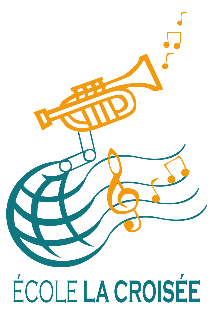 Objet :	Invitation à la réunion du Conseil d'établissementBonjour,Il me fait plaisir de vous inviter à la réunion du Conseil d'établissement, virtuelle, le lundi 15 février 2021, 19 h.Si vous ne pouvez y assister, communiquer avec Mme Marie-Chantal au 418-868-2392, poste 3710.  Au plaisir de vous rencontrer,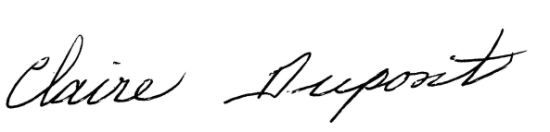 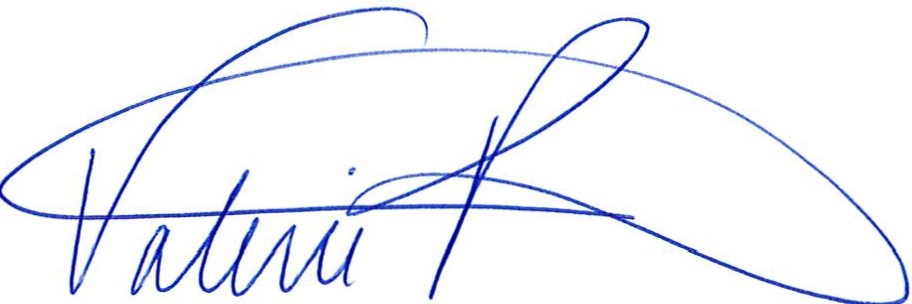 Valérie Potvin, directriceTéléphone : 868-2392 poste 3820Courriel : potvinv@cskamloup.qc.caProjet d’ordre du jour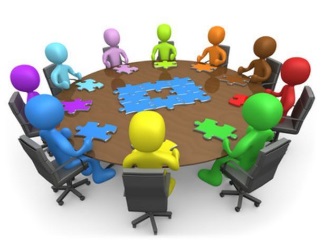 Réunion du 15 février 2021Mot de bienvenue et présencesLecture et adoption de l’ordre du jour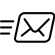 Suivi et adoption du procès-verbal de la rencontre du 30 novembre 2020 Approbation des modifications à l’horaireAucune!Affaires de la direction (points d’information)Formations suivies par des enseignants; Consultation sur l’organisation scolaire 2021-2022 du CSS;  Présentation de la grille-matières et des projets spéciaux;Retour sur les annonces du ministre concernant la semaine de relâche et impact sur le service de garde;Utilisation des nouveaux budgets promis par le ministre;Formation des membres du CÉ. Affaires de la présidence (points d’information)Conférences pour les parents;Sondage aux parents repas chauds.Suivi comité de parentsSuivi OPP10.	Correspondance11.	Autres points :		11.1	_____________________________		11.2	_____________________________12.	Questions du public13.	Levée de l’assemblée